Genealogical Resources on the Internet
GENEALOGICAL RESOURCES

101 Best Genealogy Websites of 2021 https://familytreemagazine.com/best-genealogy-websites/Access Genealogy - http://www.accessgenealogy.com/ one of the largest directories of genealogy websites online. Good resource for Native American genealogy. 

Cyndi’s List http://www.cyndislist.com/ a free starting point when researching onlineDAR Library Daughters of the American Revolution – http://www.dar.org/library/ The DAR Library collection contains over 225,000 books, 10,000 research files, thousands of manuscript items, and special collections of African American, Native American, and women’s history, genealogy and culture. The DAR Library is free and open to the public. Ellis Island Passenger Search https://www.libertyellisfoundation.org/passenger contains the passenger lists of more than 51 million immigrants, passengers, and crew members who came through Ellis Island and the Port of New York from 1892 to 1957.Census Records https://www.archives.gov/research/census Search the census records from 1790 through 1950. Includes Indian Census RollsFreedmen’s Bureau National Archiveshttps://www.archives.gov/research/african-americans/freedmens-bureauThe Bureau’s records contain a wide range of data about the African American experience during slavery and Reconstruction, they are an invaluable source for historians, social scientists, and genealogists.Family Search http:www.familysearch.org   Genealogy database by The Church of Jesus Christ of Latter-day Saints provides Family Search free of charge regardless of tradition, culture, or religious affiliation.NARA http://www.archives.gov/research/genealogy/index.html Start your family research with NARA National Archives resources, Veterans Service Records. Also available in Ancestry.com or Familysearch.orgRootsWeb http://rootsweb.com mailing list, message boards and more

The World Gen Web Project http://www.worldgenweb.org  non-profit, volunteer based dedicated to providing genealogical and historical records and resources for world-wide access.

State Library of North Carolina Genealogy Research https://statelibrary.ncdcr.gov/research/genealogy-and-family-history Genealogy and Family History in North CarolinaUnited States Social Security Death Index https://www.familysearch.org/search/collection/1202535 Death recorded by the Social Security Administration from 1962 to 2014.Greensboro Public Library Genealogy Research Greensboro and Guilford Ancestry https://library.greensboro-nc.gov/research/genealogy/search-for-greensboro-guilford-ancestrySlave Deeds of Guilford County https://www.guilfordcountync.gov/our-county/register-of-deeds/slave-deedsNorth Carolina Digital Collections https://digital.ncdcr.gov/ Court Records, family records, African American Education before 1950 in NC and much more!Archive Grid https://researchworks.oclc.org/archivegrid/ Archive Grid helps researchers looking for primary source materials held in archives, libraries, museums and historical societies. Including historical documents, personal papers, family histories and more. 1,400 institutions represented,Digital Library on American Slavery https://library.uncg.edu/slavery/ includes Race and Slavery Petitions, NC Runaway Slave Advertisements, The TransAtlantic Slave Trade Database, and Slave Deeds of North CarolinaDigitalNC https://www.digitalnc.org/  Explore the history and culture of North Carolina through Year Books, newspapers, images, City Directories and more from across the state. Great resourceNCpedia  http://ncpedia.org/ highlights North Carolina's unique resources, people, and culture to enrich, educate and inform. It is coordinated and managed by the Government & Heritage Library at the State Library of North CarolinaNC Live https://www.nclive.org/ set of databases that include genealogy, includes Historic NC Digital Newspaper Collection, Sanborn Maps North Carolina and Heritage Quest. Must access through NC Live at a public library in North CarolinaLocal Vital Records (Most Public Libraries will have access to local vital records indexes) or tell you how to find this information with a research guide.Alamance Co. Marriage Notice Abstracts http://alamancelibraries.libguides.com/content.php?pid=649410High Point Public Library Genealogy/Local History https://www.highpointnc.gov/1124/Genealogy-Local-History  Genealogy resources at the High Point Public LibraryMilitary RecordsTutorial on Researching Military Records from Various Wars http://alamancelibraries.libguides.com/military_serviceMilitary Records Research Guide from Heritage Research Center https://www.highpointnc.gov/DocumentCenter/Home/View/6884Vital Records
Death Links www.deathindexes.comWorld Vital Records vital records and newspapers $$How to find Sources for NC Vital Records https://vitalrecords.nc.gov $North Carolina has sold most of their vital records to Ancestry. If you have access to Ancestry or Family Search you may be able to get these records.Obituaries
www.ObitsArchive.com Search for over 53 million U.S obituaries (index free—$ cost for obituary)

Mennonite Obits http://www.mcusa-archives.org/mennobits/ For those interested in Amish and Mennonite familiesGenealogy Bank obituary and death notice archive https://www.genealogybank.com $$Cemeteries
www.FindaGrave.com

Obituary Central finding obituaries and cemeteries http://www.obitcentral.com/
Interment.net http://www.interment.net/

Cemetery Records http://www.accessgenealogy.com/cemetery/ Bible Records 
Bible Records Online http://www.biblerecords.com/ Family bibles with family names. Has not been update since 2016North Carolina Family Records Online https://digital.ncdcr.gov/digital/custom/family-recordsNearly 1,500 bible records, marriage and death announcements and head stonesGenealogy Societies, Historical  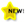 Afro-American Historical Genealogical Society http://www.aahgs.org/North Carolina Genealogical Society http://www.ncgenealogy.org/North Carolina Office of Archives & History http://www.ah.dcr.state.nc.us/Federation of Genealogical Societies http://www.fgs.org/cstm_societyHall.php genealogical societies all across the United States.Tools
Atlas of Historical County Boundaries http://www.newberry.org/ahcbp
Perpetual Calendar http://www.timeanddate.com/calendar
One-Step Portal for On-Line Genealogy:  http://SteveMorse.org  This site contains tools for finding immigration records, census records, vital records, and for dealing with calendars, maps, foreign alphabets, and numerous other applications.Fee Based
Ancestry http://www.ancestry.com  
Fold3.com https://www.fold3.com/
Footnote http://footnote.comGenealogy Bank.com https://www.genealogybank.com/ $ Discover family stories in newspapers